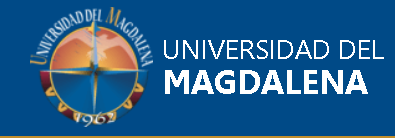 XXX CONFERENCIA ACADÉMICA PERMANENTEDE INVESTIGACIÓN CONTABLEJueves 24 y viernes 25 de octubre 2019Universidad del Magdalena Facultad de Ciencias Empresariales y EconómicasContaduría PúblicaSanta Marta - ColombiaTítulo del trabajo: Las Mujeres ganan menos y pagan más: ¿indicios de “Pink tax” en sistema financiero chileno?Autor (es):Fabiola Jeldes Delgado Adriana Latorre VillegasRESUMENAunque se observan esfuerzos en temas de igualdad de género, aún somos testigos de diferencias que perjudican a las mujeres en acceso e inclusión. Una manifestación es el “Pink tax” o “impuesto rosa” que representa el mayor precio, por productos o servicios idénticos o similares, tales como perfumes, muebles y servicios de tintorería, que por el solo hecho de estar destinado a mujeres tienen un mayor precio. Debido a la relevancia que reviste para el crecimiento económico la inclusión financiera, el propósito de nuestro trabajo es revisar si existe un pink tax en el sistema financiero en Chile, es decir, si algunos de los productos o servicios que ofrecen las instituciones financieras tiene un sobreprecio para el género femenino. Utilizando una metodología descriptiva, revisamos información secundaria de organismos gubernamentales nacionales e internacionales, sobre discriminación de género, sistema financiero, inclusión  femenina, pink tax. Nuestros hallazgos confirman la existencia de una mayor tasa para consumidoras femeninas en productos de créditos comerciales y de consumo, lo que nos lleva a concluir que sí existe un pink tax. Finalmente, con el fin de orientar futuras investigaciones proponemos algunas líneas a investigar, relacionadas con la necesidad de explorar los antecedentes y consecuencias de este tipo de discriminación hacia la mujer.Palabras claves: Discriminación de género, inclusión financiera, mujeres, pink taxABSTRACTAlthough efforts are being made on issues of gender equality, we are still witnessing differences that harm women in access and inclusion. A manifestation is the "Pink tax" or "pink tax" that represents the highest price, for identical or similar products or services, such as perfumes, furniture and dry-cleaning services, which for the single fact of being destined to women have a greater price.Due to the relevance of financial inclusion for economic growth, the purpose of our work is to review if there is a pink tax in the financial system in Chile, that is, if some of the products or services offered by financial institutions have an overpriced for the female gender. Using a descriptive methodology, we review secondary information from national and international government agencies on gender discrimination, financial system, female inclusion, pink tax.Our findings confirm the existence of a higher rate for female consumers in commercial and consumer credit products, which leads us to conclude that there is a pink tax.Finally, in order to guide future research, we propose some lines to investigate, related to the need to explore the antecedents and consequences of this type of discrimination against women.Keywords: Gender discrimination, financial inclusion, women, pink tax